1. 為甚麼英國來華做生意初期，經常處於嚴重貿易逆差的局面？在　　上填上適當內容，或圈出答案。　　結果　　英國在貿易上，出現嚴重的貿易逆差，
出口總值比入口總值（ 多 ／ 少 ）。２. 以下哪些關於鴉片及其影響的描述是正確的？（答案可多於一個。）　　　　　「十三行」是一個怎樣的機構？清政府設立它的目的是甚麼？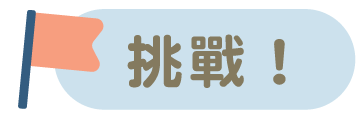 　　			＿＿＿＿＿＿＿＿＿＿＿＿＿＿＿＿＿＿＿＿＿＿＿＿＿＿＿＿＿＿＿＿＿＿＿＿＿＿＿＿＿＿＿＿＿＿＿＿＿＿＿＿＿＿＿＿＿＿延伸閱讀　《鴉片如何禍延中國？》　　　　　　    https://chiculture.org.hk/tc/china-five-thousand-years/264觀看短片《鴉片遺禍》(第6集)，完成以下題目。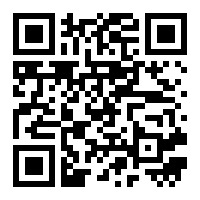 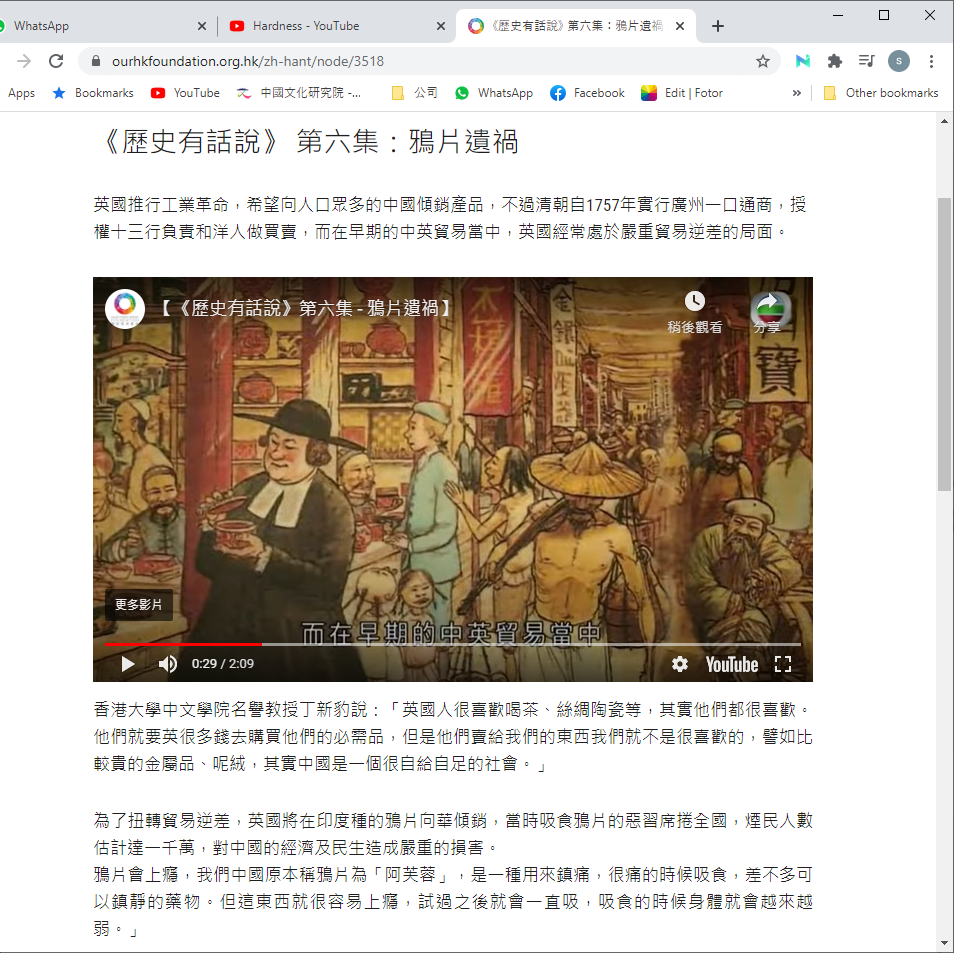 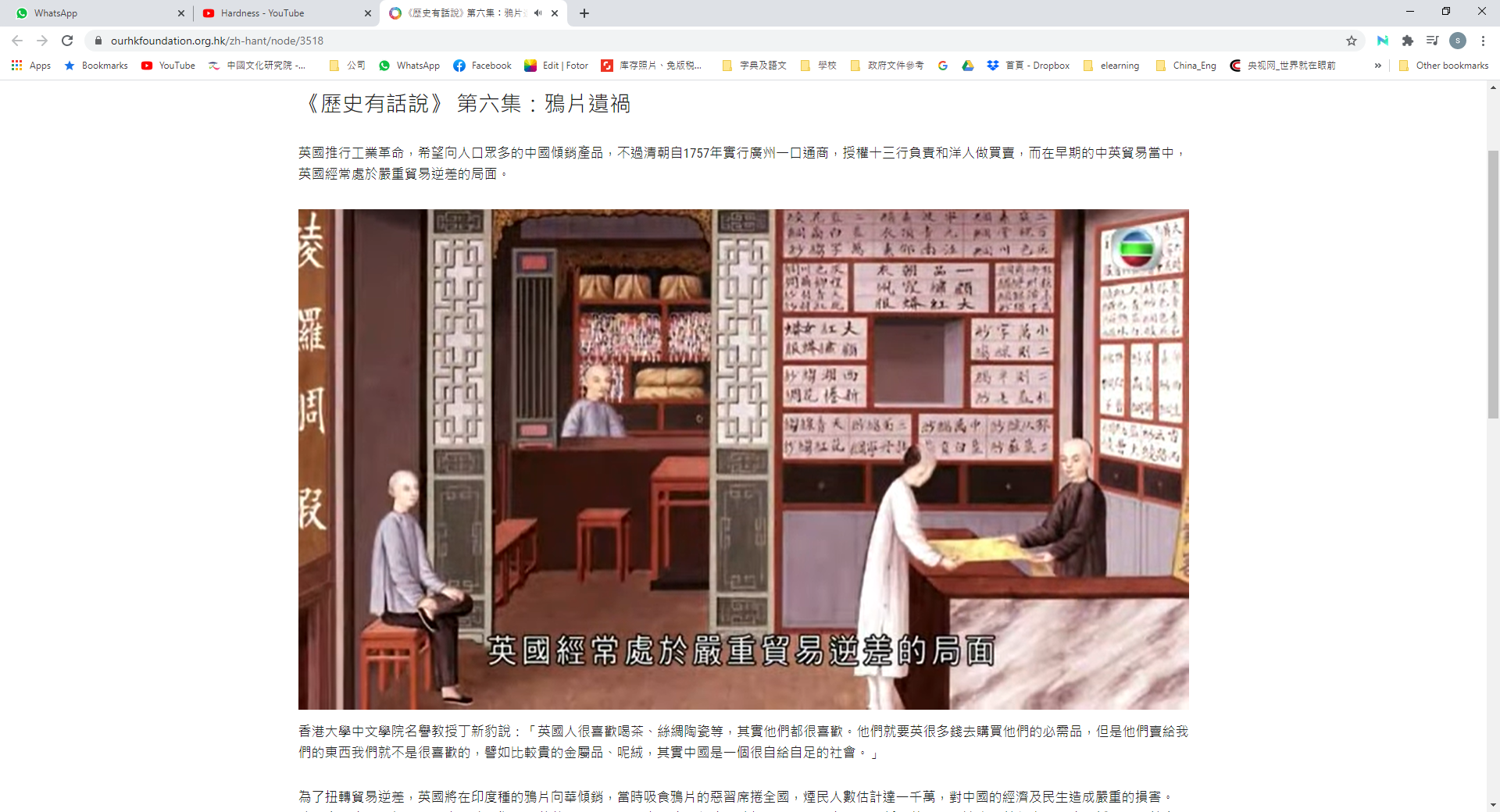 A. 鴉片是毒品，又稱為「阿芙蓉」，本來是鎮痛用的藥物。B. 英國人在本國大量種植鴉片，然後傾銷到中國。C. 鴉片能夠令人上癮，長期吃食會嚴重損害身體健康。D. 英國賣給中國的鴉片數量，到了1838年已升至每年三千多箱。E. 中國吸食鴉片人數眾多，對英國的鴉片需求不斷，以致白銀大量流失。